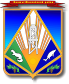 МУНИЦИПАЛЬНОЕ ОБРАЗОВАНИЕХАНТЫ-МАНСИЙСКИЙ РАЙОНХанты-Мансийский автономный округ – ЮграАДМИНИСТРАЦИЯ ХАНТЫ-МАНСИЙСКОГО РАЙОНАП О С Т А Н О В Л Е Н И Еот 00.00.2000                                                                                            № 000г. Ханты-МансийскО внесении измененийв постановление администрацииХанты-Мансийского районаот 09.12.2016 № 433 «Об утвержденииперечня должностных лиц администрации Ханты-Мансийского района, уполномоченных составлятьпротоколы об административныхправонарушениях»В соответствии со статьей 48 Закона Ханты-Мансийского автономного округа – Югры от 11.06.2010 № 102-оз «Об административных правонарушениях», статьей 4 Закона Ханты-Мансийского автономного округа от 02.03.2009 № 5-оз «Об административных комиссиях в Ханты-Мансийском автономном округе – Югре», в связи с организационно-штатными изменениями в администрации Ханты-Мансийского района, на основании Устава Ханты-Мансийского района:	1. Внести в постановление администрации Ханты-Мансийского района от 09.12.2016 № 433 «Об утверждении перечня должностных лиц администрации Ханты-Мансийского района, уполномоченных составлять протоколы об административных правонарушениях» следующие изменения:	1.1. Строку 1 приложения 2 исключить.	1.2. Строку 4 приложения 2 изложить в следующей редакции:	1.3. Строку 5 приложения 2 изложить в следующей редакции:	1.4. Строку 6 приложения 2 изложить в следующей редакции:1.5. Строку 10 приложения 2 изложить в следующей редакции:	1.6. Строку 11 приложения 2 изложить в следующей редакции:	1.7. Строку 12 приложения 2 исключить.	1.8. Строку 15 приложения 2 изложить в следующей редакции:                                                                                                                              ».	2. Привести должностные инструкции уполномоченных должностных лиц в соответствие с настоящим постановлением в установленном порядке.	3. Опубликовать (обнародовать) настоящее постановление в газете «Наш район» и разместить на официальном сайте администрации 
Ханты-Мансийского района. 4. Контроль за выполнением постановления возложить на заместителя главы Ханты-Мансийского района, курирующего деятельность отдела по организации профилактики правонарушений управления специальных мероприятий и организации профилактики правонарушений администрации Ханты-Мансийского района.	Глава Ханты-Мансийского района                                              К.Р. Минулин4.Консультант отдела по организации профилактики правонарушений управления специальных мероприятий и организации профилактики правонарушений администрации Ханты-Мансийского районастатьи 10, 15, 195.Консультант сектора транспорта, связи и дорог департамента строительства, архитектуры и ЖКХ администрации Ханты-Мансийского районастатьи 13, 20, 35, 35.16.Главный специалист сектора транспорта, связи и дорог департамента строительства, архитектуры и ЖКХ администрации Ханты-Мансийского районастатьи 13, 20, 35, 35.110.Специалист-эксперт сектора муниципального контроля и охраны окружающей среды департамента строительства, архитектуры и ЖКХ администрации Ханты-Мансийского районастатьи 20.2, 20.4, 26, 30, 30.111.Начальник отдела организационной и контрольной работы управления организации местного самоуправления и административной реформы администрации Ханты-Мансийского районастатья 415.Начальник управления по культуре, спорту и социальной политике администрации Ханты-Мансийского районастатья 16 (в части нарушения правил пользования библиотеками, учрежденными органами местного самоуправления)